На правах рукописиБулбулов ДжумаСистемный подход к проблеме повышения квалификации по формированию конкурентоспособной компетентности учителей в условиях реформирования общего образования в Таджикистане13.00.01 - общая педагогика, история педагогики и образования (педагогические науки)Авторефератдиссертации  на соискание ученой степенидоктора педагогических наук                               Душанбе – 2014Работа выполнена в Институте развития образования Академии образования ТаджикистанаЗащита состоится «04» октября 2014 года в 09.00 часов на заседании диссертационного совета Д.047.016.01 по защите докторских и кандидатских диссертаций при Академии образования Таджикистана по адресу: 734024, Республика Таджикистан, г. Душанбе, улица Айни, 45.С диссертацией можно ознакомиться в научной библиотеке Академии образования Таджикистана и на сайте www.aot.tj.Текст автореферата размещен на официальном сайте ВАК Минобрнауки РФ www.referat_vaк@mon.gov.ru __ ________ 2014 г.Автореферат разослан «2» сентября 2014 годаУчёный секретарьдиссертационного советадоктор педагогических наук, профессор			                    Негматов С.Э.                                    ВведениеОсуществляемая в Республике Таджикистан модернизация и качественное обновление образования, формирование и обустройство современного образца и современной модели школы требует соответствия уровня профессиональной компетентности учителей и руководителей образования новым вызовам времени. Современный этап реформирования и модернизации образования требует от всех ее субъектов не только быстрой реакции на происходящие глобальные изменения, но и умения правильно определять те характеристики профессиональной деятельности, которые будут определяющими к позитивным успехам в ближайшем будущем. Именно поэтому в центре внимания стоят вопросы подготовки и переподготовки педагогических кадров, совершенствования системы повышения квалификации и дополнительного педагогического образования. Для успешного решения задач модернизации образования в школе требуется эффектная и эффективная работа всех звеньев системы повышения квалификации страны.   Объединить   эти   звенья способна существующая республиканская и региональная система повышения квалификации педагогических кадров. Каждый из этих уровней системы повышения квалификации требует пристального внимания со стороны органов управления образованием. Активное формирование модели школы фактически оформили заказ системе повышения квалификации на новые профессиональные компетенции, как для руководителей школы, так и для учительства. Реализация повышения квалификации и переподготовки работников образования в Республике Таджикистан с предельной четкостью высветила многие слабые стороны подготовки педагогических кадров. Учительские кадры по-прежнему не совсем качественно и на инновационном уровне освоили современные передовые педагогические приемы работы, основанные на широком применении новых информационных технологий.  Руководители образовательных учреждений слабо владеют навыками анализа образовательных ситуаций, оперативного и стратегического проектирования развития образовательного учреждения. У современного руководителя образовательного учреждения нет устойчивых знаний по вопросам сметно-финансовой деятельности бюджетных учреждений, в области образовательного права и трудового законодательства. Система повышения квалификации и переподготовки работников сферы образования в Республике Таджикистан включает 4 образовательных учреждения, расположенных во всех областях страны. Республиканский институт повышения квалификации и переподготовки работников сферы образования является головным учреждением в этой системе. Кроме этого, в обеспечении профессионального образования учителей принимают участие городские и районные методические учреждения, деятельность которых также координируется системой повышения квалификации. Учителю нужно обеспечить профессиональное сопровождение его развития не эпизодическим повышением квалификации  один раз в 5 лет, а постоянной, четко организованной, систематической и каждодневной методической поддержкой. Отсюда можно утверждать, что система повышения квалификации – это не учреждения, занимающиеся исключительно разовым проведением курсовых мероприятий. Их основная миссия – обеспечение непрерывного процесса профессионального образования и личностного роста учителя. ОБЩАЯ ХАРАКТЕРИСТИКА РАБОТЫСовершенствование системы повышения квалификации в условиях реформирования образования в Республике Таджикистан не должно исключать механизмов рыночного контроля, конкуренции и конкурентоспособности заинтересованных сторон в этом процессе. Такая насущная потребность ставит на повестку дня вопрос  о необходимости совершенствования форм и содержания повышения квалификации. Это, прежде всего, инновационные составляющие, которые доказали свою эффективность в настоящее время. Безусловно, нельзя отказываться и от традиционных форм, проверенных временем и дающих хорошие результаты в подготовке педагогических и руководящих кадров. Региональные институты повышения квалификации, местные методические службы через целевые курсы, стажировки, тренинги, мастер-классы, педагогические мастерские могут сегодня удовлетворять индивидуальные потребности педагогов в непрерывном повышении квалификации. Эту специфическую деятельность другие образовательные учреждения, предлагающие курсы повышения квалификации, в полном объеме не могут осуществлять. Все это, в конечном счете, дает  возможность стратегического управления качественными кадровыми изменениями и преобразованиями в структуре и содержании процесса повышения квалификации. Сегодня чрезвычайно важно ясное понимание того, как идет процесс профессионального совершенствования педагога или руководителя образовательного учреждения, как обеспечивается при этом такое содержание повышения квалификации, которое соответствовало бы стратегическим задачам развития образования страны и ее регионов. Практика работы и наблюдения показывают, что в некоторых структурных подразделениях системы повышения квалификации и переподготовки работников образования наблюдается неспособность  соответствовать   перспективным потребностям педагогов, директоров школ. Вывод из данного явления очевиден: во-первых, это следствие   непонимания своих управленческих задач руководителями местных органов управления образованием. Важно понять, что задача руководителя образования - не сделать институт повышения квалификации  монополистом (это прямой путь к деградации), а сделать его лучшим, сильнейшим, глубоко содержательным, самым востребованным за счет улучшения, прежде всего,  качества  работы. А возможности выбора  для учителя, директора нужно расширять как в институте повышения квалификации, так и за счет других качественных  образовательных учреждений. Более того, когда  возникает потребность в получении дополнительных знаний в области методики преподавания учебных дисциплин, фундаментальных наук и современных педагогических открытий, то к удовлетворению этих потребностей могут и должны быть привлечены известные ученые-методисты, передовые вузы республики.  В отношении педагогических технологий, методик и других прикладных аспектах педагогической деятельности – первенство объективно принадлежит республиканскому институту повышения квалификации, потому как в большей части – это головная структура методической службы.Наблюдения показали, что существующие модели повышения квалификации являются неадекватными условиям  деятельности современных учителей. Высокие темпы развития образования, потребность в непрерывном повышении квалификации  требуют современных форм и методов работы с учителями. В  системе повышения квалификации работников образования   порой возникают препятствия,  тормозящие дальнейшее развитие системы в соответствии с современными требованиями: традиционные формы и модели регулярного повышения квалификации являются ресурсно-затратными, недостаточно эффективными,  имеются проблемы организации переподготовки и повышения квалификации учителей с  полным отрывом от производства; отставание  педагогических  технологий от требований современного образования. К сожалению, лекционная и семинарская форма  повышения квалификации на сегодня исчерпывает себя, является малопродуктивной, неэффективной, высокозатратной. Сюда можно добавить отсутствие достаточного количества квалифицированных кадров, способных работать в системе повышения квалификации; слабая материальная база для проведения обучения преподавателей, невысокая результативность образовательного процесса. Однако потребность  в переподготовке кадров и повышении квалификации учителей в масштабе республики остается   на  уровне высокой востребованности, а  в перспективе будет возрастать.    В настоящее время в рамках реализации комплексного проекта модернизации образования требуют экспериментальной апробации основные принципы организации повышения квалификации педагогов по-новому, которые предусматривают:- доведение средств на повышение квалификации работников образования до школ на основе принципа нормативного подушевого финансирования; - модульные программы повышения квалификации, включающие проектную деятельность и стажировки учительских кадров; - расширение основной деятельности региональных структур, отвечающих за обеспечение повышения квалификации работников: переход на организацию, координацию, логистику функционирования сетевого повышения квалификации с опорой на успешную практику передовых педагогов в сфере  образования; - обновление принципов оплаты труда работников, организующих и осуществляющих повышение квалификации (установление зависимости зарплаты от количества и качества оказанных образовательных услуг конкретными работниками).Одним из перспективных вариантов решения проблемы является технологический подход, в основе которого – взаимосвязь (синергизм) в управлении непрерывным повышением квалификации работников образования с использованием современных образовательных программ и технологий обучения. Технологии способствуют расширению деятельностных способностей педагога, являются основой для их личностной и профессиональной реализации на практике через информационную, мотивационно-деятельностную, управленческую технологию. Иначе говоря, они представляют собой т.н. социальные технологии, использование которых в системе непрерывного повышения квалификации предоставляется наиболее целесообразным с учетом многофакторной специфики деятельности педагога. Это достаточно гибкая технология, в которой ключевую роль играет элемент взаимосвязи, позволяющая адаптироваться к любым образовательным условиям. Новыми составляющими становятся и образовательные ценности: самоорганизация, саморазвитие, самообразование, самореализация, самоконтроль. Нельзя упускать из виду и то, что в современной педагогической науке имеется достаточно богатый опыт исследования проблем повышения квалификации по формированию конкурентоспособной компетентности учителей в условиях непрерывного и дополнительного образования. Одной из сущностных особенностей современного специалиста в условиях технологической цивилизации является его профессиональная компетентность. Новая  парадигма образования, предполагающая его  индивидуализацию и дифференциацию, открытость,  вариативность и альтернативность образовательных систем, прогностичность учебно-программной документации, предполагает изменение роли и функций учителя в образовательном процессе Специалисты, обладающие профессиональной компетентностью, способны успешно адаптироваться к социально-экономическим изменениям в обществе и, как правило, прогнозировать свою жизнедеятельность. Но  проблемы управления обществом не имеют универсальных  моделей  и решаются неоднозначно, каждый поворот в жизни общества влечет за собой модернизацию и активизацию технологического мышления будущих специалистов.Учитель в современных условиях сталкивается с непредсказуемыми образовательными проблемами, вынужден постоянно принимать решения о приоритетности педагогических действий, перспективности современных педагогических технологий, выступать в роли активного субъекта профессионального выбора. Понимание смысла конкретных педагогических действий и социально - исторического смысла педагогического труда в целом влияет на выбор целей, задач, содержания, способов образования, определяет характер отношений участников педагогического процесса, обусловливает выбор собственной профессиональной стратегии педагога. В ситуации творчества и свободы действий увеличивается степень личной ответственности педагога за выбор индивидуальной стратегии профессиональной деятельности. Стихийность, неопределенность профессионального поведения должны уступить место сознательной, свободной, ценностно избираемой педагогической деятельности, в основе которой лежит профессионально-личностное самоопределение учителя.Сегодня система повышения квалификации, будучи педагогическим органом, отвечает за опережающую переподготовку кадров, за развитие и преобразование мышления и деятельности специалистов. С этой точки зрения можно утверждать, что трудности выделения назначения и функций системы повышения квалификации во многом связаны с тем, чтобы иметь четкое представление о системе повышения квалификации,  провести границы этой системы и включить в зону ее влияния приоритетные направления. Таким образом, актуальность исследования обусловлена не разработанностью избранной темы, необходимостью осмысления сущности исследуемого вопроса в теоретическом и прикладном аспекте, формирования   высоких профессиональных качеств педагогов путем системного подхода к проблеме непрерывного и дополнительного образования, в том числе повышения квалификации в целях конкурентоспособной компетентности учителей в условиях реформирования общего образования в Таджикистане.   Степень разработанности проблемыВопросам формирования профессиональной компетентности, совершенствования профессиональной подготовки специалистов посвящено множество работ  (И.А. Зимняя, В.А. Сластенин, А.А. Орлов и др.). Развитию у практикующих учителей в системе последипломного образования посвятили свои труды В.И. Загвязинский,  Э.М. Никитин, М.М. Поташник, выявлению закономерностей и условий продвижения человека к вершине своего профессионально-личностного развития - А.А. Деркач, Н.В. Кузьмина, А.К. Маркова и др.Проблеме развития непрерывного образования, его роли в развитии повышения квалификации, закономерностям обучения взрослых посвящены исследования С.Г. Вершловского, Б.С. Гершунского, Г.П. Зинченко, Ю.Н. Кулюткина, В.Г. Онушкина и др., неформальному образованию как виду повышения квалификации – Б. Левина, Б.В. Железова, Е.Л. Фруминой. Понятие квалификации и вопросы повышения квалификации отражены в работах Э.Ф. Зеера, А.И. Пискунова, З.И. Равкина, В.П. Симонова, А.Н. Сухоруковой, Е.П. Тонконогой, П.В. Худоминского, и др. Ученые анализируя деятельность системы дополнительного профессионального образования указывают на необходимость создания новых форм и методов обучения взрослых с учётом разработок андрагогики и предлагают варианты решения данной проблемы (С.Г. Вершловский, Ю.Н. Кулюткин, Е.П. Тонконогая, У. Брэддик и др.).В педагогической науке второй половины XX века начала XXI века существуют различные модели повышения квалификации работников образования. В системе непрерывного педагогического образования (В.Г. Онушкин, Е.П. Тонконогая, Л.Н. Сухорукова, и др.);  повышения квалификации (В. А. Болотова, П.В. Худоминский и др.); методической работе, самообразованию и исследовательской деятельности (В.И. Загвязинский, Г.С. Сухобская, Е. Н. Шиянов и др.).В современной психолого-педагогической науке основное внимание уделялось вопросам выбора профессии, профессиональной пригодности, профессиональной подготовки и адаптации молодого специалиста. Е.А.Климов вносит уточнение относительно понятия «профессиональное самоопределение», под которым понимается деятельность человека, принимающая то или иное содержание в зависимости от этапа его развития как субъекта труда. Е.М.Борисова, Е.А.Климов, Т.В.Кудрявцев, А.К.Маркова, Н.С.Пряжников и др. не ограничивают профессиональное самоопределение моментом выбора профессии, а характеризуют его как динамический, целостный, непрерывный, продолжающийся в течение всей трудовой жизни человека процесс. Из числа отечественных учёных, занимающихся аналогичными исследованиями, следует отметить  труды Ф. Шарифзода, М. Лутфуллоева, И.Х. Каримовой, Б Рахимова, М.Орифи, Т. Атаханова, Х.Афзалова, Буйдокова Х.Б. и мн.др.    Анализ научной литературы и диссертационных исследований, посвященных проблеме формирования профессиональной компетентности будущих педагогов в учебном процессе, показывает, что актуальность этой проблемы постоянно возрастает. Вместе с тем  приходится констатировать, что интересы исследователей зачастую сосредоточены лишь на общих проблемах формирования профессиональной компетентности выпускников педагогических вузов или вопросах технологической подготовки будущих учителей.  Принимая во внимание результаты проведенных исследований, необходимо отметить, что вопросы определения психолого-педагогических условий процесса формирования профессиональной компетентности будущих педагогов в развитии технологического мышления требуют специального исследования и научного осмысления.К сожалению, вопрос качества подготовки педагогических кадров и их повышение квалификации в постсоветский период с научно-методической позиции мало изучен и анализирован. Однако, изучение и анализ нормативных документов,  трудов ведущих учёных стран постсоветского пространства  свидетельствует, что проблемы и задачи являются почти общими и схожими.  Таким образом, есть основание утверждать, что в настоящее время имеет место ряд противоречий:- между современными требованиями к качеству подготовки учителей и реальными возможностями образовательных учреждений обеспечить выполнение этих требований;-между наличием в образовательном процессе инновационных технологий, способных обеспечить формирование технологического мышления учителей и недостаточностью разработки и инструментария их применения;-между потребностью современной школы в учителях, на высоком профессиональном уровне владеющих технологическим мышлением, и недостаточным уровнем их соответствующей подготовленности.Возникает реальное противоречие также между объективным ростом требований к педагогу-профессионалу и недостаточной обоснованностью процесса его динамического и системного продвижения в педагогической теории и практике. Противоречие в системе повышения квалификации работников образования, которое в определенной степени тормозит ее развитие, заключается в следующем: в современной педагогической практике учитель по преимуществу эмпирик, что является следствием не отсутствия информации, а ее избытка. И учитель, и ученик находятся в перенасыщенной информационной среде. Упорядочить и прояснить информационную среду в педагогике – важная задача. Это положение подтверждает истину о том, что образование никогда не составляет нечто абсолютное и завершенное, оно вечно образующееся и живое, чего нельзя представить без продуктивной педагогической деятельности, движения, совершенствования и пр.	Указанные противоречия подтверждают теоретическое и прикладное значение и актуальность проблемы, поставленной в исследовании: каковы психолого-педагогические условия, обеспечивающие системный подход к проблеме повышения квалификации по формированию конкурентоспособной компетентности учителей в условиях реформирования общего образования в Республике Таджикистан.Анализ профессиональной компетентности выпускников педагогических вузов и средних специальных учебных заведений республики показывает, что качество  их подготовки  порой не соответствует требованиям дня, о чём говорится в «Государственной программе  развития профессионального образования в Республике Таджикистан на 2008-2015 годы». В ней отмечается, что основными причинами  создавшейся в системе образования ситуации стали преобладания в оценке качества образования процедур, не обеспечивающих объективность; низкий уровень подготовки педагогических кадров, их отток, слабое материальное стимулирование педагогического труда; отсутствие научно-обоснованного долгосрочного прогноза спроса и предложения на рынке образовательных услуг; не согласованность методологических подходов в реализации преемственных государственных  общеобязательных стандартов образования и программ для всех уровней и ступеней образования, механизма и мониторинга; слабое развитие системы переподготовки и повышения квалификации педагогических,  научно-педагогических кадров и мастеров производственного обучения [45-14].Все вышеизложенные факты подтверждают актуальность проблемы, а недостаточный уровень ее разработанности в педагогической науке способствовали определению темы исследования - «Системный подход к проблеме повышения квалификации по формированию конкурентоспособной компетентности учителей в условиях реформирования общего образования в Таджикистане». Ведущие идеи исследования:1.  Проблема подготовки и переподготовки педагогических кадров, совершенствование системы повышения квалификации и дополнительного педагогического образования немыслимы без учета механизмов рыночного контроля, конкуренции и конкурентоспособности учительского персонала в этом процессе.2. В Таджикистане, как и в других странах постсоветского пространства,  происходит переориентация оценки результатов подготовки и переподготовки педагогических кадров с понятий «подготовленность», «образованность», «общая культура», «воспитанность» на понятия «компетенция», «компетентность» специалистов педагогического профиля. Иными словами, делается существенная ставка на компетентностный подход в повышении квалификации учителей в условиях конкурентоспособности и реформирования образования. В этом ракурсе основной подход в подготовке и переподготовке специалистов сферы образования видится в их компетентности.3.Компетентностно-ориентированное направление повышения квалификации учителей – объективное явление в системе непрерывного и дополнительного образовании, вызванное к жизни социально-экономическими, политико-образовательными и педагогическими предпосылками. Прежде всего, это реакция профессионального образования на изменившиеся социально-экономические условия, на процессы, появившиеся вместе с рыночной экономикой. Рынок предъявляет к современному специалисту целый пласт новых требований, которые недостаточно учтены или совсем не учтены в программах подготовки и переподготовки специалистов в сфере образования. 4. Разработка целостной психолого-педагогической  системы, научно  обоснованных методических  рекомендаций по системному  подходу  к проблеме повышения квалификации по формированию конкурентоспособной компетентности учителей в Таджикистане должна стать ключевым моментом в позитивном преобразовании системы непрерывного и дополнительного образования. Цель исследования – обосновать в теоретическом и методологическом плане приемлемость системного подхода к проблеме повышения квалификации учителей в контексте формирования конкурентоспособной компетентности в условиях реформирования общего образования в Таджикистане, обеспечить дидактические условия реализации современной модели непрерывного и дополнительного образования и соответствующее ее методическое обеспечение.Объект исследования - слушатели Института усовершенствования профессионального развития образования (ИУПРО)  Республики Таджикистан, динамика развития их когнитивно-интеллектуального потенциала.Предмет исследования – системный подход к проблеме повышения квалификации учителей по формированию конкурентоспособной компетентности в условиях реформирования общего образования в Республике Таджикистан, специфический характер механизма подготовки и переподготовки педагогических кадров.Гипотеза исследования заключается в том, что обеспечение системного подхода к повышению квалификации учителей в целях формирования конкурентоспособности  в условиях реформирования общего образования в Республике Таджикистан можно достичь, если: - будут разработаны современные формы и методы непрерывного и дополнительного образования, в том числе повышение квалификации педагогов, интенсифицирующих процесс их системного профессионального роста;- будет рассмотрена проблема компетентности педагога через призму его профессиональных умений, соотношения профессиональной компетентности и педагогического мастерства;- психолого-педагогическая подготовка педагога предполагает достаточно широкие знания методологических основ педагогики; закономерностей социализации и развития личности; сущности, целей и технологий воспитания и обучения;- будет обеспечено расширение основной деятельности региональных структур, отвечающих за системное повышение квалификации учителей: переход на организацию, координацию, логистику функционирования непрерывного повышения квалификации с опорой на успешную практику передовых педагогов в сфере  образования; - будет осуществлено повышение квалификации учителей практически непрерывно с учетом диверсификации образовательных учреждений, бурных темпов развития современного общества, его динамизма и изменчивости;- система повышения квалификации учителей, будучи педагогическим органом, отвечает за опережающую переподготовку кадров, за развитие и преобразование мышления и деятельности специалистов;- будет реализован технологический подход, в основе которого – взаимосвязь (синергизм) в управлении непрерывным повышением квалификации работников образования с использованием современных образовательных программ и технологий обучения;- будут разработаны модульные программы повышения квалификации, включающие творческую, в том числе проектную деятельность, и стажировки учительских кадров,  овладение основами профессиональной культуры и педагогического мастерства.В соответствии с целью исследования и проверки выдвинутой гипотезы, определены следующие задачи исследования:1. Разработать  научно  обоснованные механизмы реализации системного  подхода  к повышению квалификации учителей в целях формирования конкурентоспособной компетентности в условиях реформирования общего образования в Республике Таджикистан.2. Выявить  специфические особенности, принципы и основы  системного подхода к проблеме повышения квалификации учителей по формированию конкурентоспособной компетентности в современной парадигме улучшения качества образования.3. Раскрыть  сущности компетенций и компетентностного подхода, его роли в современной системе непрерывного и дополнительного образования, отдельные проблемы реализации данного подхода. 4. Определить ведущую роль теоретических знаний в становлении и совершенствовании профессиональной деятельности педагога, единства его теоретической и практической составляющей.5. Разработать модель профессиональной компетентности педагога как единство его теоретической и практической готовности к профильной педагогической деятельности.6. Экспериментально обосновать типы системного подхода к проблеме повышения квалификации по формированию конкурентоспособной компетентности учителей  в условиях реформирования общего образования в Республике Таджикистан. 	Методологическая и научно-педагогическая основа исследования определялась философскими законами единства и борьбы противоположностей, перехода количественных изменений в качественные, закона отрицании отрицания,  в соответствии с которыми процесс подготовки и переподготовки педагогических кадров в сфере образования является сложным, противоречивым и саморазвивающимся; философскими положениями о диалектическом соотношении общего, особенного, единичного, о диалектическом единстве развития сознания и деятельности (Л.C. Выготский); выстраивалась в русле ряда исходных положений и ведущих идей философских учений о всеобщей связи и взаимообусловленности явлений окружающей действительности, социальной сущности человека и ведущей роли деятельности в формировании личности и ее культуры: - теории деятельности, личности и ее развития (Л.И. Анцыферова, Л.C. Выготский, А.Н. Леонтьев, Б.Ф. Ломов, С.Л. Рубинштейн, В.Д. Шадриков); - концепций личностно-деятельностного образования и формирования профессиональной культуры учителя в базовом и дополнительном образовании (Е.В. Бондаревская, М.А. Викулина, С.Б. Елканов, И.Ф. Исаев, З.К. Меретукова, И.С. Якиманская); - идей педагогической антропологии, рассматривающей человека как субъекта саморазвития и определяющей многофакторный характер целостного процесса формирования его личности (К.А. Абульханова-Славская, Б.Г. Ананьев, JI.C. Выготский, И.С. Кон, А.Н. Леонтьев, В.Н. Мясищев, А.В. Петровский, С.Л. Рубинштейн и др.); - концепций профессионально-педагогического образования и его роли в процессе становления учителя (О.А. Абдуллина, С.И. Архангельский, В.П. Бедерханова, Н.М. Борытко, Ф.Н. Гоноболин, М.И. Дьяченко, И.Ф. Исаев, Н.В. Кузьмина, И.Ф. Плетенева, В.А. Сластенин, Ф.П. Хакунова и др.); - идей педагогической интеграции (B.C. Безрукова, М.Н. Берулава, Ю.С. Тюнников, Н.К. Чапаев); -концепций профессионального развития и саморазвития конкурентоспособности студентов - будущих специалистов (В.И. Андреев, Ю.В Андреева, Л.М. Митина, Ф.Р. Туктаров, А.А. Шаповалов  и др.); - интегрированного, личностно-деятельностного, компетентностного, аксиологического, системно-синергетического, социокультурного подходов. Теоретико-методологическую основу исследования составили Закон Республики Таджикистан «Об образовании» (2013 г.), Концепция национальной школы Республики Таджикистан, Государственный стандарт общего среднего образования в Таджикистане, Постановления и решения Правительства  Таджикистана в сфере образования.Исследователь также опирался на труды  мыслителей  и классиков таджикско-персидской литературы, зарубежных и отечественных педагогов, психологов, социологов, философов, а так же на передовой опыт учительства Таджикистана в решении  проблемы повышения квалификации по формированию конкурентоспособной компетентности учителей в условиях реформирования общего образования в Таджикистане, основанные на развитии интеллектуального потенциала педагогов; Методы исследования Согласно цели, задачам и гипотезе в работе использованы следующие методы научного исследования: теоретические (логический анализ проблемы, системно-структурный анализ, дидактический анализ средств обучения, учебных материалов и обобщение результатов  исследования), практические (наблюдения, педагогический эксперимент, собеседование с слушателями, анкетирование, устные и письменные опросы); прогностические методы, ретроспективный анализ, изучение и обобщение передового педагогического опыта учителей, непосредственное обобщение долголетнего собственного опыта работы в школах Республики и статистическая обработка результатов эксперимента.Совокупность методов образует  определённую систему: изучение  философской, специальной психолого-педагогической, методической, современной  научно-технической и другой литературы, исследование состояния проблемы в практике школ (анализ учебных планов, программ, учебников, учебных пособий, методических пособий, личные наблюдения  автора за учебно-воспитательным процессом и работа в Институте усовершенствования профессионального образования учителей). Используемые методы позволили фиксировать качественные и количественные изменения процесса повышения квалификации учителей в системе непрерывного и дополнительного образования в условиях конкурентоспособности и реформирования образования в стране.База исследования:  Институт усовершенствования профессионального образования ГБАО, Институты усовершенствования учителей городов Кулябского, Курган-Тюбинского Хатлонской и Согдийский областей,  общеобразовательные школы №№ 10, 11, 15, 26, 39, 43, 41 Ванчского района,  №№ 3, 4, 5, 10, 11, 18, 40 Дарвазского района,  №№ 1, 2, 3, 4, 7, 18, 21, 22 Шугнанского района, №№ 2, 3, 4, 22, 26, 24 Рушанского района, №№11, 12, 14, 26, 29, 30, 35 Ишкашимского района, №№ 4, 5, 6, 7, 12, 17, 18  Рошткалинского района, №№ 6, 7, 8 Мургабского района, №№ 3, 5, 8, 9, 10 г. Хорога.   Этапы исследования: I этап (2003-2006 гг.). Изучалось состояние проблемы целостного психолого-педагогического  подхода к проблеме повышения квалификации по формированию конкурентоспособной компетентности учителей в условиях реформирования общего образования в Таджикистане, основанные на развитии интеллектуального потенциала педагогов;Исследователем посещено только за последние пять лет более 500 занятий  на курсах повышения квалификации в системе Института усовершенствования учителей  городов и районов  Кулябского, Курган-Тюбинского, Хатлонской и Согдийского областей,  общеобразовательных школ названных регионов. Проверено и проанализировано около 600  письменных работ, анкет слушателей курсов и семинаров, выдвинута идея по системному подходу к проблеме повышения квалификации по формированию конкурентоспособной компетентности учителей в условиях реформирования общего образования.II этап (2007-2009 гг.). Выборочно определены Институты усовершенствования учителей , общеобразовательные  школы по республике, в которых проводилась опытно-экспериментальная работа по данной теме. В опытно-экспериментальной работе были заранее подготовлены  материалы для тренеров, руководителей школ, сотрудников отделов образований, учителей-экспериментаторов и доставлены каждому в отдельности.  Материалы состояли из пояснительного письма, программ и модулей по каждому  отдельному курсу, «Методические разработки к 111 учебным программам общеобразовательных школ», одобренные коллегией Министерства образования и рекомендованные для использования в школах Таджикистана, образцов анкет констатирующего эксперимента, образцов активных уроков, методических рекомендаций. На данном этапе проверялась гипотеза, и были внесены необходимые изменения в проведение уроков  для слушателей курсов (экспериментальных). Основной акцент сделан на развитие  интеллектуального  потенциала педагогов в процессе обучения на курсах повышения квалификации по формированию конкурентоспособной компетентности учителей в условиях реформирования общего образования в Таджикистане.                                                III этап (2010-2012 гг.). Проведён контрольный  эксперимент. Проверялась доступность системного подхода к проблеме повышения квалификации по формированию конкурентоспособной компетентности учителей в условиях реформирования общего образования в Таджикистане, основанные на развитие интеллектуального потенциала педагогов. Были систематизированы и обобщены результаты экспериментальной работы, сформулированы общие выводы исследования. Результаты работы оформлены в виде диссертационного исследования.Научная новизна исследования заключается в том, что: - определено общее состояние непрерывного и дополнительного образования, уровень развития школ, интеллектуальный и конкурентоспособный потенциал педагогов  в условиях системы повышения квалификации учителей в Таджикистане; 	- обоснована новая концепция реформирования системы повышения квалификации учителей в условиях конкурентоспособности специалистов в сфере образования, включающая в себя главную цель, которая предполагает обеспечение их высокопрофессионального и личностного развития; - доказана эффективность технологии, основанной на личностно-деятельностном подходе, адаптированной к развитию и саморазвитию профессиональных компетенций учителей, обеспечивающей согласование объективных факторов становления конкурентоспособности учителя на рынке труда, направленной на актуализацию  потенциальных возможностей современного учителя не только в дополнительном образовании, но и в самообразовании, саморазвитии и самоизменении; - разработаны педагогические условия интеграции личностно-деятельностного, компетентностного, акмеологического, системно-синергетического, социокультурного подходов в отборе содержания и методов непрерывного и дополнительного образования учителей в системе институтов повышения квалификации республики; - дано определение конкурентоспособности учителя как системного, многоуровневого личностного образования, которая, имея проекции практически на все сферы жизни человека, может выступить фактором активизации его профессиональной деятельности и стать важным функциональным ориентиром образовательного процесса и обеспечить преимущество на педагогическом поприще в условиях социальной конкуренции;  - предложена модель повышения квалификации путем конкурентоспособности учителя в условиях реформирования образования, определяющая теоретико-методологическую базу построения и управления таким процессом, критерии и показатели результативности; приоритетные направления и логико-содержательную основу непрерывного образования, общую логику и процедуру структурирования содержания образования, ситуации, проблемы и противоречия, принципиально значимые для овладения конкурентоспособным поведением специалистов сферы образования. В том числе, уточнены и содержательно раскрыты базовые понятия исследования: повышение квалификации в условиях  конкурентоспособности учителя; инвариантная модель конкурентоспособной личности учителя; профессионально-личностное развитие и саморазвитие будущего учителя; проектно-творческая деятельность современных учителей. 	- доказаны возможности институтов повышения квалификации республики в условиях развития их конкурентоспособности, показаны пути совершенствования системы дополнительного образования в формировании конкурентоспособного учителя на основе интеграции личностно-деятельностного, когнитивного, компетентностного, акмеологического, системно-синергетического подходов. В соответствии с приоритетными целями процесса подготовки и переподготовки учителей разработана технология, адаптированная к развитию и саморазвитию их профессиональных компетенций, обеспечивающая согласование объективных возможностей становления конкурентоспособности, направленная на актуализацию потенциальных возможностей современного учителя в условиях дополнительного образования. 	Теоретическая ценность исследования  заключается в том, что впервые разработана педагогическая концепция повышения квалификации учителей на основе их профессионального и личностного развития и саморазвития новых условиях конкурентоспособности. Последнее предполагает определение исходного уровня совершенствования когнитивных компетенций, поэтапное профессиональное становление на основе решения постоянно усложняющихся творческих педагогических задач, ориентацию на самосовершенствование тех профессиональных качеств, которые способствуют росту его конкурентоспособности как вполне состоявшегося и преуспевающего учителя. 	Исследование вносит определенный вклад в развитие теории высшего профессионального образования учителя с учетом требований Болонского процесса и целей модернизации высшего образования в Республике Таджикистан с ориентацией на подготовку конкурентоспособного педагога в условиях реформирования образования. Расширены современные педагогические представления о целях, принципах, формах, методах, критериях и условиях модернизации системы повышения квалификации в республике, расширения возможностей непрерывного и дополнительного образования в целях целенаправленного формирования конкурентоспособности современного учителя. 	В научный оборот введены, содержательно раскрыты и обоснованы новые педагогические понятия, принципы и условия. Исследование обогащает и систематизирует научную информацию о ведущих направлениях развития педагогической науки, в том числе, профессионального дополнительного образования. Теоретические положения, научно-методические рекомендации и выводы, содержащиеся в исследовании, создают основу для совершенствования профессиональной переподготовки учителя и существенного повышения уровня его готовности к профессиональной деятельности в современных условиях. Они могут служить теоретической базой для разработки различных проблем непрерывного педагогического образования.	Практическая значимость исследования  заключается в возможности широкого применения полученных результатов непосредственно в процессе реализации непрерывного и дополнительного образования, на этапе совершенствования учебных программ, подготовки и переподготовки учительского персонала и педагогических кадров; при определении путей и средств, обеспечивающих профессиональное развитие учителя в системе повышения квалификации; разработки продуктивных технологий формирования конкурентоспособных специалистов. Материалы исследования прошли эмпирическую проверку, подтвердившую их эффективность, и могут быть использованы для обновления содержания лекционных курсов педагогики, в научно-исследовательской работе специалистов в сфере непрерывного и дополнительного образования. Обоснованность научных положений и достоверность результатов исследования.        Обоснованность научных положений базируется на анализе и синтезе основ теории и практики непрерывного и дополнительного образования, обоснование положений по развитию интеллектуального потенциала учителей в процессе  системного подхода к проблеме повышения квалификации и конкурентоспособной компетентности в условиях реформирования общего образования в Таджикистане.	Достоверность и обоснованность результатов исследования обеспечиваются его методологической основой, позволившей наметить научные подходы к исследованию проблемы и доказать выдвинутую гипотезу, применением комплекса теоретических и эмпирических методов, адекватных предмету, целям и задачам исследования, опытом работы автора в системе непрерывного и дополнительного профессионального образования, результативностью и статистической достоверностью экспериментальных данных; репрезентативностью экспериментальной выборки; широким обсуждением полученных результатов в научной среде; позитивными результатами экспериментальной проверки выдвинутой гипотезы исследования и внедрением разработанных теоретических положений в образовательную практику.Апробация результатов исследования осуществлена:	1. На научно-практической конференции НИИПН Министерства образования Республики Таджикистан на тему «Повышение квалификации учителей: реальность, специфичность и размышления», 2011,  - 200 с.	2. На Республиканской конференции, посвященной 80-летию  Министерства образования Республики Таджикистан на тему «Педагогическая наука - надежная опора школы и образования», 9 декабря 2004 г.,  г. Душанбе. 	3. На Республиканской научно-практической конференции – «Повышение квалификации и улучшение качества образования»,  посвященной Году Науки, 17 апреля 2013 г., г. Душанбе.	4. На Республиканской научно-практической конференции – «Пути реализации обновленных программ курсов по основным предметам на курсах повышения квалификации учителей»,  17-20 июня 2011 года, Гармчашма, Ишкашимский район, ГБАО. 	5. На областной научно-практической конференции - «Повышение квалификации: достижения, проблемы и перспектива», 29-30 января 2008 года, г. Хорог.  	6. На круглом столе – «Перспективная организационно-управленческая модель системы повышения квалификации учителей», Академия образования Таджикистана, 14-15 июля 2010 г., Душанбе.	7. На круглом столе -  «Развитие вариативных регионально – муниципальных моделей повышения квалификации», Академия образования Таджикистана, 20-21 июля 2010 г., Душанбе.	8. На лекциях для директоров школ в Институте усовершенствования профессионального образования ГБАО, в период 2003.- 2013 гг. 	9. На августовских совещаниях работников образования с 2003г. по 2013 г., г. Хорог  и районы ГБАО. 	10. На январских и августовских методических занятиях учителей и руководителей общеобразовательных школ городов Хорога, Душанбе  и районов ГБАО. С 2003 по 2013 г.	11. На методологических семинарах научных сотрудников НИИПН Академии образования Таджикистана с 2003 по 2013 гг. 	13. В публикациях по теме исследования и выступлениях по республиканскому  радио и телевидению по проблемам совершенствования и повышения квалификации учителей.Основные идеи и выводы исследования обсуждались и получили одобрение на республиканских и региональных конференциях, семинарах и чтениях, докладывались на заседаниях республиканского института повышения квалификации учителей и работников сферы образования, обсуждались на заседании отдела науки и инновации Института развития образования АОТ.В том числе:- в  деятельности Института усовершенствования профессионального образования ГБАО;- в организации деятельности Института повышения квалификации учителей города Куляба;- в организации работы Согдийской и Курган-Тюбинского ИУУ;- в ходе чтения лекций на курсах повышения квалификации ЦИУУ для учителей разных предметов, руководителей школ и работников отделов образования;- в ходе проведения семинаров с учителями – экспериментаторами и новаторами школ республики;- при организации и проведение круглых столов с группами разных категорий: учителями, методистами, аспирантами, стажёрами  Института развития образования  Академии образования Таджикистана;- в  монографии - «Повышение квалификации учителей: реальность, специфичность и размышления», Душанбе, «Ирфон», 2011, - 200 с.;- в работе - «Методические разработки к 111 учебным программам общеобразовательных школ», одобренные коллегией Министерства образования и рекомендованные для использования в образовательных школах Республики Таджикистан.	На защиту выносятся следующие положения диссертации1. Концепция реформирования системы повышения квалификации учителей в условиях конкурентоспособности специалистов педагогического профиля, включает в себя главную цель, которая предполагает обеспечение их высокопрофессионального и личностного развития, создание целостной дидактической системы для системного подхода к проблеме повышения квалификации по формированию конкурентоспособной компетентности учителей в условиях реформирования общего образования в Таджикистане. 2.Модернизация системы повышения квалификации учителей позволяет представить его как социально-педагогический феномен, как процесс развития педагогической деятельности слушателей, построенный на основе принципа профессионального их роста. Обеспечение профессиональной направленности учебного процесса происходит на трех уровнях: социально-педагогическом (отражение целей повышения квалификации определенной категории слушателей в учебных планах и программах); организационно-дидактическом (варьирование содержания, использование различных форм и методов обучения слушателей, организация занятий); личностно-деятельностном (активизация учебно-профессиональной деятельности слушателей и преобразующей деятельности преподавателей).3.Конкурентоспособность учителя как мерило системного, многоуровневого личностного образования, которая, имея проекции практически на все сферы его профессионального роста, может выступить фактором активизации его педагогической деятельности и стать важным функциональным ориентиром образовательного процесса и обеспечить преимущество на педагогическом поприще в условиях социальной конкуренции.4.Модель повышения квалификации, определяющая теоретико-методологическую базу, приоритетные направления и логико-содержательную основу непрерывного образования, общую логику и процедуру структурирования содержания образования, ситуации, проблемы и противоречия, принципиально значимые для овладения конкурентоспособным поведением специалистов сферы образования, способствует кардинальному пересмотру и качественной трансформации структурно-содержательного арсенала системного формирования профессиональных качеств учителя. 5. Процесс подготовки и переподготовки учителей немыслима без научно разработанной педагогической технологии, адаптированной к развитию и саморазвитию профессиональных компетенций учителя, обеспечивающая согласование объективных возможностей становления его конкурентоспособности, направленной на актуализацию потенциальных возможностей современного педагога-новатора в условиях непрерывного и дополнительного образования.  Структура и объем диссертации.Структура диссертации обусловлена логикой и задачами проведенного научного исследования, состоит  из введения, четырёх глав, выводов, заключения и библиографии. Содержание диссертации изложено на 407 страницах компьютерного набора и включает  серию таблиц. Список литературы насчитывает 558 наименований.Основное содержание работыВо введении обосновывается концептуальный и методологический аппарат диссертационного исследования, определяются задачи, структура диссертации, а также декларируются положения, выносимые на защиту.	Первая глава – «Теоретическая обоснованность системы формирования содержания, целей и задач осуществления повышения квалификации учителей в педагогической науке» - рассматривает такие проблемы, как система повышения квалификации - центр гуманитарного образования; взаимосвязь содержания, целей и задач повышения квалификации учителей и качество педагогической деятельности в школе; особенности организации и модернизации деятельности по повышению квалификации учителей;  психолого-педагогические основы создания условий по развитию инновационно – творческих потенциалов  слушателей  курсов повышения квалификации учителей.	Отмечается, что в настоящее время система повышения квалификации поистине становится центром гуманитарного образования, базой распространения психологической, технологической, содержательной и социально-личностной подготовки, ядром общения и межпрофессиональной коммуникации. В системе повышения квалификации постепенно происходит осуществление перехода от модели  «поддерживающего образования» к модели «непрерывного и инновационного образования», в том числе, на основе изучения и определения перспективных потребностей общего образования.	Повышение квалификации учителя предполагает его обучение выполнению новых задач и полноценному применению современных информационных и образовательных технологий, а также выработку профессиональной устойчивости и совершенствование имеющихся педагогических умений. В ходе повышения квалификации необходимо не просто выполнять действия, принятые в настоящее время, принять участие в  тренингах, семинарах, вебинарах, а постоянно изменять и совершенствовать методы работы, улучшая ее качество.В работе автор попытался рассмотреть «квалификацию» учителя как его продуктивную деятельность. Квалификация деятельности предполагает не столько сопоставление с нормой деятельности, сколько привлечение других ситуационно деятельностных и культурно-исторических ориентиров. Речь идет о способах организации работы, качественном изменении знаний и техники профессиональной деятельности, технологии  и системы подготовки и образования кадров в сфере образования. По сути, квалифицированным можно называть такого специалиста,  который видит и понимает тенденции развития собственного мышления и личностной деятельности, и, вместе с тем, рефлектирует необходимые изменения своей профессиональной деятельности в связи с тенденциями развития.Обновление системы повышения квалификации в современном Таджикистане автор представляет в реализации следующих подходов: -демонополизация сферы повышения квалификации, расширение перечня образовательных организаций и учреждений, участвующих в процессе повышения квалификации своих работников;   -введение принципа состязательности при оказании услуг в сфере повышения квалификации педагогических работников;  -формирование новых представлений о качестве непрерывного и  дополнительного профессионального образования педагогических работников;-прагматическая (практическая) направленность дополнительных образовательных программ, их опора на результативный инновационный опыт лучших педагогов и образовательных учреждений; -развитие в рамках системы повышения квалификации проектной культуры педагогов, научно-методическое сопровождение проектных групп и управленческих команд; - формирование в рамках республиканской и региональной системы повышения квалификации профессиональных педагогических сообществ (ассоциаций учителей и менеджеров образования, методических советов, объединений,  педагогических клубов), их организационная, юридическая  и информационно-методическая поддержка.Составной частью системы повышения квалификации работников образования автор видит в лице местной (региональной) методической службы, включающей в себя методические аппараты общеобразовательных учреждений (школьные методобъединения, творческие группы педагогов, кафедры и пр.), городские и районные методобъединения, методсоветы, методические кабинеты, центры и др. Наступило время, когда в институтах повышения квалификации необходимо    организовать   структуру,  которая будет осуществлять мониторинг результативности процесса повышения квалификации и отвечать за внедрение результатов обучения в образовательную практику.К сожалению, сегодня в решении множества вопросов просматривается ряд серьезных организационных и технологических проблем. В том числе:- отсутствует четко выработанный механизм  предъявления и формирования общественного заказа на непрерывное и дополнительное профессиональное образование (отсутствуют   маркетинговые  структуры в большинстве  учреждений  образования);- взаимодействие республиканских и региональных образовательных структур и учреждений в области повышения квалификации кадров чаще фрагментарное и ситуативное (отсутствие качественного плана, программы и пр.);- существующая система повышения квалификации в условиях быстро меняющейся ситуации и трансформаций не в состоянии удовлетворить потребности в организации непрерывного и дополнительного образования (не раз в пять лет, и даже не  раз в три года);- деятельность системы повышения квалификации  все еще слабо  связано с результатами работы образовательных учреждений. Не существует системы  оценки эффективности деятельности системы повышения квалификации в контексте улучшения качества образования в образовательных учреждениях. По мнению автора, решение проблемы качества образования в системе повышения квалификации кадров базируется на следующих основных подходах: республиканский и региональный заказ на результативные комплексные программы повышения квалификации, конкурсные процедуры, проектно-деятельностный характер повышения квалификации, сетевые формы повышения квалификации, организация дополнительных структур качественного повышения квалификации и пр. Содержание курсовой подготовки слушателей из числа учительского персонала должно быть направлено на решение конкретных задач модернизации общего образования.	В первой главе важное место занимает проблема взаимосвязи содержания, целей и задач повышения квалификации учителя и качество его педагогической деятельности в школе. Задачи, функции, роль и место учителя, требования к его профессиональной подготовке на разных этапах развития общества менялись в той или иной плоскости. Дается анализ различных точек зрения известных ученых по данному вопросу, которые рассматривали профессионализм учителей с позиции их подготовки, оценки деятельности, личностных качеств и уровня мастерства.Так, учитель, по мнению К.Д.Ушинского, призван быть образованным, заинтересованным в постоянном совершенствовании своего профессионального мастерства, стремиться к глубокому изучению педагогики и психологии, участвовать в различных областях народной жизни, делиться опытом, удачами со своими коллегами, быть готовым идти «по дороге самоусовершенствования и вести по ней других».Ретроспектива проблематики личности учителя и его подготовки показывает, что на протяжение веков выдающиеся деятели педагогической мысли отстаивали потребность школы в учителе-профессионале, мастере педагогического труда, чувствующем постоянную потребность к самосовершенствованию.Анализ трудов педагогов прошлого и настоящего позволяет констатировать, что интерес к проблеме непрерывной и дополнительной профессиональной подготовки учителя, формированию его профессионализма вырастает из глубины развития педагогической теории и практики, обусловлен общественно-экономическими условиями и системой деятельности образовательных учреждений. Вместе с тем, он связан с личностными качествами учителя, высоким уровнем профессиональных знаний умений и способностей, необходимых для успешного выполнения своих функциональных обязанностей.Особое место в первой главе занимает модернизация сферы образования, которая, на наш взгляд,  требует учета тенденций инновационных трансформаций, в том числе в системе повышения квалификации учителей. Сегодня от учителя требуется знание отличий традиционной, развивающей и личностно-ориентированной систем обучения; понимание сущности педагогической технологии; интерактивных форм и методов обучения, критериев технологичности; владение технологиями целеполагания, проектирования, диагностирования, проектирования оптимальной методической системы, дидактических, проектировочных и диагностических умений; способность оценивать эффективность применяемых педагогических технологий и собственной педагогической деятельности в целом.Задачи осуществления  непрерывного  образования в Таджикистане,  продиктованной темпами его развития,  выдвигают проблему модернизации системы непрерывного и дополнительного профессионального образования. В пределах каждого уровня профессионального образования основной целью является непрерывное повышение квалификации  педагогических работников в связи с  постоянным совершенствованием  государственных образовательных стандартов.  В модернизации сферы образования, в том числе через систему повышения квалификации учителей, важную роль играют принципы,  отражающие идеи непрерывного и дополнительного профессионального образования научно-педагогических работников. Это такие принципы, как  непрерывность, диверсификация, синергетический, фасилитация, субъектность и элективность.Так, принцип непрерывности позволяет рассматривать образование как процесс, охватывающий всю жизнь человека,  как аспект образовательной практики, представляющий её как непрекращающееся целенаправленное освоение человеком социокультурного опыта с использованием всех звеньев имеющейся образовательной системы. Он детерминирует рост образовательного (общего и профессионального)  потенциала личности учителя в течение всей его жизни на основе использования системы государственных и общественных институтов и в соответствии с потребностями социума. Главенствующее место занимает опора на самообразование, освоение умений и навыков учения, развитие ценностных ориентаций в духе «учения через всю жизнь»,  широкое использование активных форм и методов обучения,  подход к обучению как процессу преобразования жизненного и профессионального опыта. Принцип непрерывности дает возможность объединить,  интегрировать все дискретные элементы системы дополнительного профессионального образования,  придать им целостность,  системность,  позволяющую безболезненно адаптироваться к любым звеньям подсистемы образования. Принцип диверсификации обеспечивает опережающий характер дополнительного профессионального образования,  в основе которого лежит идея профессионального развития личности, обеспечивающего формирование ее профессиональной мобильности и готовности к освоению новых и перспективных технологий и профессий,  расширение опережающей подготовки кадров по этим профессиям.  С позиций синергетики (сотрудничество) повышение квалификации учителя рассматривается с точки зрения самоуправления,  самоорганизации,  саморазвития в педагогической системе и культуре.  В первой главе рассматриваются также принципы, отражающие идеи профессиональной подготовки научно- педагогических кадров. Так, принцип коммуникативного партнерства и сотрудничества предполагает развитие отношений доверия, взаимопомощи, взаимной ответственности обучающихся и  преподавателей,  а также развитие уважения,  доверия к личности обучающегося с предоставлением ему возможности для проявления самостоятельности,  инициативы и индивидуальной ответственности за результат. Принципы, отражающие идеи дополнительного профессионального образования автором рассматриваются в контексте их важности с точки зрения целесообразности и ценности. Так, стержневая целевая ориентация принципа фасилитации – опора на потенциальные возможности педагога в самоактуализации.  Принцип фасилитации оказывает системообразующее влияние и ориентирован на разрешение противоречий в системе непрерывного повышения квалификации, уменьшение влияния когнитивного диссонанса,  добавляя новые когнитивные элементы в систему знаний учителя.     Принцип   элективности   предоставляет слушателям максимально возможную самостоятельность выбора образовательных вариантов, элективных (кратких, обзорных, узко специализированных) курсов, получения на этой основе уникального набора знаний или нескольких смежных специальностей,  отвечающих индивидуальным склонностям обучающихся, его познавательным интересам.  Актуализация ключевых компетенций в содержании повышения квалификации может рассматриваться как механизм, в структуре которого присутствуют основание, задачи, технология реализации и результат. Технология актуализации ключевых компетенций в содержании повышения квалификации педагогов заключается в выделении ключевых компетенций из совокупности базовых (основных) и вариативных (дополнительных) компетенций и нормативных квалификационно-педагогических требованиях к данной категории педагогов. Немаловажное значение имеют формирование содержания образовательной программы повышения квалификации соответственно выделенным ключевым компетенциям; внедрение активных способов обучения, адекватных способам профессиональной деятельности педагогов дополнительного образования. Результатом актуализации ключевых компетенций в содержании повышения квалификации педагогов дополнительного образования предполагается приращение уровня компетентности педагогов дополнительного образования, которое выражается в степени освоенности теоретической и практической составляющих ключевых компетенций педагогов, в позитивности их мотивационно-оценочных представлений о собственной профессиональной деятельности.Национальная образовательная программа ставит как одну из важнейших задач совершенствования  повышения  квалификации  педагогических работников учреждений  системы образования  всех уровней. Отрадно, что на уровне  Министерства образования Республики Таджикистан и Академии образования Таджикистана разработаны соответствующие программы повышения квалификации, которые призваны  гибко изменяться в зависимости от интересов педагогов, образовательных потребностей школы. Тенденции модернизации образования в республике, формирование модели «современной школы» требуют соответствия уровня профессиональной компетентности педагогических и руководящих работников  образовательных учреждений вызовам времени, быстрой реакции на происходящие изменения,  верного определения стратегии профессиональной деятельности, которые станут ключом к успеху в ближайшем будущем.Министерство образования РТ проводит широкомасштабную модернизацию системы повышения квалификации: предоставление субсидии регионам на конкурсной основе под региональные проекты модернизации системы профессионального образования, в том числе на переподготовку и повышение квалификации кадров; внедрение инструментов прогнозирования в целях потребностей в переподготовке специалистов в сфере образования.Характерными чертами модернизации современной системы повышения квалификации должны стать:- кредитно-модульная накопительная система повышения квалификации;- развитие системы профессиональных конкурсов, в том числе конкурсное участие программ повышения квалификации;- повышение квалификации на базе лучших школ;- предоставление потребителю права выбора учреждения, осуществляющего повышение квалификации, а также программы ПК;- разработка и внедрение новой модели организации и финансирования системы повышения квалификации, обеспечивающей непрерывность и адресный подход к повышению квалификации;- внедрение новых моделей аттестации педагогических работников, создание сети стажировочных площадок для обеспечения подходов реализации национальной инициативы «Наша современная школа»;- обеспечение электронного мониторинга качества образования;- создание крупных базовых центров переподготовки педагогических кадров;- развитие системы дистанционного образования в системе повышения квалификации учителей.В главе представлены видения автора относительно психолого-педагогических основ создания условий по развитию инновационно - творческих потенциалов  слушателей  курсов по повышению квалификации учителей. Отмечено, что для актуализации компетенций педагога в сфере педагогической инновации весомый вклад должна вносить система дополнительного образования, так как основная ее задача - совершенствование уровня квалификации учителя и профессиональной компетентности, развитие его профессионализма на основе инноваций в образовании.Полагаем, что организация специальных форм сопровождения, повышение квалификации учителей в сфере формирования инновационной деятельности являются факторами, влияющими на решение задач общего реформирования образования.В настоящее время выработано понимание единой системы непрерывного образования как компонента образовательного учреждения, обеспечивающего организационное и содержательное единство и преемственную взаимосвязь всех звеньев образования, решающего масштабные задачи. Исходя из вышесказанного, можно вывести следующую общую формулу, характеризующую сущность подхода к реализации идеи непрерывного образования: равенство возможностей (доступа к образованию) - учет разнообразных способностей и образовательных потребностей людей - диверсифицированное содержание обучения - гибкие учебные планы и программы - разные уровни полученного образования. Современная психолого-педагогическая наука и практика ищут эффективные формы повышения квалификации. По мнению многих исследователей (С.А. Абрамова, Э.М. Никитин и др.), система повышения квалификации должна строиться с учетом диагностики образовательных потребностей, уровня квалификации и индивидуальных затруднений учителей в педагогической деятельности. Становление новой парадигмы образования учителей выдвигает важную проблему подготовки одновременно тех, кто работает в системе повышения квалификации.Исследованием установлено, что эффективность повышения квалификации и всей системы дополнительного профессионального образования зависит от слаженной работы всех её звеньев, от комплексного подхода к их совершенствованию на основе развития научно-исследовательской, учебно-методической и преподавательской деятельности в их взаимосвязи. Существующая научная и методологическая база непрерывного образования учителей  позволяет решать проблему повышения квалификации с помощью андрагогической модели, которая предусматривает создание нестандартного, индивидуального содержания обучения с учетом жизненного опыта, уровня предшествующей подготовки, социально-психологических особенностей учителей.             Во второй главе диссертации - Состояние организации и осуществления повышения квалификации учителей в условиях становления национальной школы в Таджикистане - рассмотрены стратегия реформирования системы непрерывного образования на основе компетентностного подхода - методологический аспект; новые  концептуальные подходы к реформированию содержания школьного и профессионально-педагогического образования в условиях социально-политического и экономического преобразования в Республике Таджикистан; объективные и субъективные предпосылки совершенствования системы непрерывного и дополнительного образования, основные задачи и принципы;  особенности организации и осуществления процесса повышения квалификации учителей в контексте необходимости и эффективности непрерывного образования.	В главе отмечается, что идеология компетентностного подхода, озвучиваемая в нормативных документах, научных публикациях и дискуссиях предполагает формирование компетенций как практически направленного результата дополнительного образования, отражающегося в способности успешно справляться с определенным кругом новых профессиональных задач. Дополнительная подготовка в таком контексте должна стать комплексом квазипрофессиональных действий и видов деятельности, приближать учебно-профессиональную деятельность к высокой профессиональной компетенции. 	Существенным моментом понимания компетенции становится конкретная профессиональная ситуация, в которой обобщенное знание должно превратиться в конкретный алгоритм или процедуру действий, ведущую к успешному результату. Отсюда характерное для современного понимания компетенции установление причинно-следственной взаимосвязи «компетенция - успешность». Компетенции априори связываются с успешностью прикладного профессионального совершенствования, с успешностью личности в современном социуме вообще.    Исследование подтвердило, что в успешном развитии дополнительного профессионального образования, связывая ее с реформами в сфере повышения квалификации учителей, в том числе с внедрением компетентностного подхода, заинтересованы все - учебные заведения, школы, учителя и педагоги.    Во второй главе подробно анализированы современные концептуальные подходы к реформированию содержания школьного и профессионально-педагогического образования в связи с социально-политическими и экономическими условиями в Республике Таджикистан. В Национальной концепции общего образования Республики Таджикистан говорится, что от личности учителя, его педагогического мастерства зависит качество и эффективность всей учебной воспитательной работы школы, а педагогическое мастерство приобретается учителем в процессе непрерывного образования, переориентированного на воспроизводство образцов прошлого опыта, на освоение новых методов обучения и воспитания.   Отмечается, что государство гарантирует создание необходимых условий для повышения квалификации не реже, чем один раз в пять лет научно-педагогических работников государственных высших учебных заведений и научно-педагогических работников государственных научных учреждений и организаций, действующих в системе высшего и послевузовского профессионального образования, выделяя на эти цели необходимые средства за счет государственного бюджета.	     Порядок, виды и формы повышения квалификации устанавливаются Правительством Республики Таджикистан. Положение о Министерстве образования Республики Таджикистан утверждено постановлением  Правительства РТ №594 от 28 декабря 2006 года и является юридической гарантией повышении квалификации и переподготовки работников системы образования. Оно обеспечивает организационно-методическое руководство профессиональным  образованием, подготовкой и переподготовкой кадров; определяет приоритетные направления развития системы профессионального образования и переподготовки кадров, проводит реформы в этой области.РИПКПРО является основным государственным учреждением повышения квалификации республиканского уровня, координирующим работу областных институтов повышения квалификации. В его функции входят  разработка типовых программ повышения квалификации учителей и руководящих кадров, планирование и реализация повышения квалификации учителей и руководящих кадров из районов республиканского подчинения, а также руководящих кадров образовательных учреждений всей республики. РИПКРО отвечает за выработку предложений для АО РТ и Минобразования РТ в сфере государственной политики по повышению квалификации.Законом Республики Таджикистан «О высшем и послевузовском профессиональном образовании»  от 19 мая 2009 года, № 531определяется государственная политика в области высшего и послевузовского профессионального образования и создаются условия для реализации конституционных прав каждого на получение высшего профессионального образования. Настоящий закон основывается на Конституции и других нормативных правовых актов Республики Таджикистан, а также международных правовых актов, признанных Таджикистаном.В первой  главе данного закона (статья 2) даётся обоснование основного понятия: послевузовское профессиональное образование - образование, предоставляющее каждому лицу возможность повышения уровня образования и квалификации на базе высшего профессионального образования. Во второй главе подробному анализу подвергнуты объективные и субъективные предпосылки совершенствования системы непрерывного и дополнительного образования в контексте их основных задач и принципов. Отвечая на вопрос о том, каковы же объективные и субъективные предпосылки, вызвавшие потребность перехода к непрерывному образованию, в работе отмечается, что бурный социально-экономический и научно-технический прогресс обусловил относительное постоянство структуры и содержания образования, именно поэтому сложился тип «конечного образования». Это означало, что полученные человеком однажды знания сохраняли свою ценность в течение всей его жизни и профессиональной деятельности. Однако поиски выхода из положения привели к рождению ряда инициатив - параллельное образование, продолженное образование, повышение квалификации, самообразование и пр.Центральной идеей непрерывного образования является развитие учителя как личности, активного субъекта образования. Эта идея становится системообразующим фактором непрерывного образования. Во второй главе рассмотрены также особенности организации и осуществления процесса повышения квалификации учителей в контексте необходимости и эффективности непрерывного образования на данном этапе. Отмечается, что практически 80% курсов повышения квалификации в настоящее время реализуются в выездном режиме. Значительную помощь в этой ситуации оказывают доноры и международные организации. За последних десять лет были реализованы донорскими организациями инновационные проекты и программы повышения квалификации учителей и руководящих кадров в РТ, а также системы их методологической поддержки.	Так, программа - «Повышение квалификации для педагогического и управленческого персонала» позволила усовершенствовать национальную систему повышения квалификации учителей и систему подготовки директоров школ, дала возможность провести  курсы  для 1000 учителей и  директоров школ, представить обзор результатов тренингов и пр.Исследование показало, что для успешного включения международных программ в систему государственного повышения квалификации требуется масштабная программа модернизации кадров системы повышения квалификации, содержащая, в том числе, программу повышения квалификации методистов, работников  системы повышения квалификации как на уровне ИПК, так и на уровне РМК.		  Третья глава – «Содержательно-организационная модель системы повышения квалификации учителей в условиях реформирования общего образования в Республике Таджикистан» - посвящен разработке организационных условий повышения квалификации учителей, теоретической обоснованности современной модели ПК и совершенствования профессиональной компетентности учителя, мотивационным аспектам непрерывного и дополнительного образования и оценки качества учебно-воспитательного процесса в школе.Исследование показало, что основной задачей развития непрерывного и дополнительного образования  считается приведение кадровых ресурсов отрасли (учителей, педагогов и руководителей образовательных учреждений) в соответствии с новыми профессиональными обязанностями. В свете решения поставленных задач возникает необходимость в создании конкурентоспособной атмосферы, усиления механизма необходимости и потребности в повышении квалификации, эффективного использования финансово-материальных ресурсов, обновления содержания повышения квалификации, направленного на достижение более высокого уровня образования, использования новых форм и приёмов, обеспечивающих психологическую подготовку педагогических работников к достижению реальных результатов. Не менее важно  профессиональное развитие  самих работников системы повышения квалификации, организация сотрудничества и партнёрства между организациями, предприятиями, высшими учебными заведениями, общественными организациями, общественностью, представление интересов работников отрасли, особенно учителей в исполнительных органах государственной власти и органах самоуправления.  В контексте теоретической обоснованности современной модели повышения квалификации и совершенствования профессиональной компетентности учителя, в работе отмечается, что профессиональная компетентность – всеобъемлющая комплексная характеристика, объединяющая педагогическую, технологическую, менеджерскую  подготовленность учителя в теоретическом и прикладном аспекте. Развитие компетенций, обеспечивающих успех в профессиональной деятельности, происходит в форме самообразования и самосовершенствования, а также внешне организованного профессионального обучения. Здесь важно: - выявление особенностей педагогического стиля каждого учителя и создание благоприятных условий для сохранения и развития его потенциальных и продуктивных компетенций;- стимулирование поисковой и инновационной педагогической деятельности;- поощрение стремления к постоянному  профессиональному росту;- организационная поддержка пожеланий учителей на участие в инновационных формах профессионального совершенствования, предлагаемых на централизованном и местном уровнях;- регулярное информирование учителей о достижениях передовой педагогической науки и практики в системе непрерывного и дополнительного образования в рамках тематических лекций, семинаров, конференций, круглого стола и пр.Исследование априори показало, что современное качество образования – есть  главный смысл его модернизации, суть которого заключается в достижении результатов, соответствующих образовательным потребностям, запросам общества и требованиям государства. Достижение образовательных результатов опосредовано с реализацией непрерывного и дополнительного образования, использованием инновационных образовательных технологий, методов, организационных форм и средств повышения квалификации учителей. Модернизация отечественного образования, формирование новой модели школы обуславливают потребность в развитии профессиональной компетентности учителя, отвечающей современным вызовам времени.  Учитель был и есть ключевой фигурой образовательного процесса в школе, а уровень его профессиональной подготовки и личностные качества остаются приоритетными факторами успеха в образовании, результативности использования новых технологий и средств обучения. Одним из важнейших условий эффективности деятельности учителя становится его способность к быстрой адаптации к изменяющимся условиям информационной  образовательной среды, что предполагает готовность учителя к высокопрофессиональной деятельности. Изучение состояния практики непрерывного и дополнительного педагогического образования выявило ряд недостатков, тормозящих дальнейшее его развитие, не обеспечивающих необходимых условий для переподготовки учителя, адекватной  современным требованиям. Речь идет, в первую очередь, об отсутствии чётких нормативных требований к знаниям, умениям, компетентностям слушателей курсов повышения квалификации, не оправдывающих себя организационных форм и моделей повышения квалификации, которые зачастую оказываются малоэффективными. К сожалению, имеются немалые сложности организации повышения квалификации учителей с полным отрывом от производства, лекционная и семинарская формы занятий не всегда отвечают задачам подготовки учителя к современным видам профессиональной деятельности.  Можно добавить сюда и невысокую результативность образовательного процесса, обусловленной ориентацией курсовой переподготовки учителя на процесс и объем обучения, а не на планируемый профессиональный результат. Мы убеждены, что при выстраивании современной модели повышения квалификации, ориентированной на переподготовку учителя к проектированию учебного процесса в информационной образовательной среде, важно учитывать следующие аспекты:- образовательный процесс следует строить так, чтобы слушатель имел возможность открыть для себя личностно значимый смысл в формировании профессиональных компетенций, необходимых ему для работы в информационной образовательной среде;- образовательный процесс должен обеспечить условия для самостоятельности и инициативной активности учителя, способного продемонстрировать имеющийся опыт работы с современными педагогическими инструментами и  актуализации разнообразных рефлексивных процедур;- образовательный процесс может быть построен в условиях сетевого взаимодействия образовательных учреждений, осуществляющих повышение квалификации учителей и располагающих различными методическими, информационными и кадровыми ресурсами, необходимыми для эффективной подготовки учителя к проектированию учебного процесса в информационной образовательной среде.  В современной системе непрерывного и дополнительного образования можно выделить, по крайней мере, две модели переподготовки учителей: - адаптационная модель, направленная на адаптацию учителя к условиям учебно-воспитательного процесса; - модель профессионального совершенствования, ориентирующая на активность, способность принимать решения и нести ответственность за сделанный выбор и осуществляемые педагогические действия. К сожалению, сегодня модель профессионального развития часто лишь декларируется, а осуществляется модель адаптационная, в результате чего образование находится в позиции вечно «догоняющего».	       В главе особое место уделено мотивационным аспектам повышения квалификации в контексте формирования профессиональной компетентности учителя и совершенствовании качества учебно-воспитательного процесса в школе. По нашему убеждению, возможности реализация инновационных процессов в системе непрерывного и дополнительного образования требуют педагогической  и  психологической  мотивации со стороны учителей, администрации школ и отделов образования. На курсах повышения квалификации учителя реализуют конкретные и долгосрочные планы своего  профессионального развития. Реализуют они этот план путём самообразования, систематического отражения педагогической деятельности,  участия в конкурсах, конференциях, круглых столах, научно-методических мероприятиях.  Методика  реализации непрерывного и дополнительного образования в мотивационном направлении представляется в следующем порядке:-систематическое изучение профессионально-педагогических интересов, потребностей, ценностных ориентаций учителей, формирующихся на основе преодоления реальных трудностей в педагогической деятельности;- поиск путей, концепций, технологий передового педагогического опыта, направленных на удовлетворение интересов и потребностей учителей и педагогов;- выбор соответствующих особенностям личности учителя видов освоения и внедрения педагогических инноваций (показ, описание, открытые занятия, изучение литературы, подготовка докладов, участие в экспериментальной работе и др.).		    Четвертая глава диссертации – «Эффективность модели содержательно-организационных и дидактически мотивационных условий повышения квалификации учителей» - затрагивает исследование важнейших проблем, направленных на поиски путей оптимизации и унификации системы непрерывного и дополнительного образования в Республике Таджикистан.Автор  считает, что современная ситуация в образовании во многом определяет необходимость формирования учителя как активного субъекта, который должен уметь приводить собственную профессиональную деятельность в соответствие с требованиями времени, непрерывно и дополнительно повышая свой профессиональный уровень; быть готовым самостоятельно вносить изменения, быстро и эффективно реагируя на внешние перемены и новые вызовы. В главе представлена модель личности учителя-профессионала, результаты опытно-экспериментальной работы, спроектирована разумная схема формирования профессионализма учителя, на основе которой апробирована система и вариативные технологии становления, развития, совершенствования учителя в условиях непрерывного и дополнительного образования.Представленная модель формирования высококвалифицированного учителя включает следующие компоненты: цель, задачи, миссию, философию, стратегию, содержание, технологию, алгоритм выполнения действий, решение проблем,  анализ результатов работы, условия  и  коррекцию.  Реализация разработанной системно-структурной модели - эффективная форма содержательно-организационных и дидактически мотивационных условий в повышении квалификации учителей. В опытно- экспериментальной работе она осуществлялась путем обновления содержания педагогического образования на основе требований государственного образовательного стандарта, создания новых учебных планов и программ, учебных пособий, введения предметов по выбору.Автор подробно анализирует опыт работы Института усовершенствования профессионального развития образования (ИУПРО) ГБАО. Главным результатом  работы ИУПРО мы считаем общую успешность программы, которую отмечают все ее слушатели, преподаватели, вовлеченные в учебный процесс и представители органов управления образованием регионов. К числу тех результатов, которые очевидны на сегодняшний день, можно отнести следующие:- создана и функционирует уникальная на сегодняшний день образовательная программа, аналогов которой в Таджикистане  пока нет; - к созданию программы, к работе в качестве разработчиков и преподавателей  удалось привлечь лучших специалистов в преподаваемых отраслях и дисциплинах. Это позволяет концентрировать усилия  ведущих экспертов страны на создании нового и перспективного образовательного продукта, развивать саму эту область знания - образовательную политику и управлении   образованием; - в ходе развития программы подготовлено и издано несколько полноценных учебно-методических комплектов по преподаваемым курсам, которым также пока нет аналогов и которые уже стали доступны широкому кругу читателей: управленцам, учителям-экспериментаторам, преподавателям педагогических университетов, работникам системы повышения квалификации; - одним из достоинств образовательной программы является ее формат. Возможность работать с людьми в режиме «открытого обучения»  позволяет  привлечь к учебному процессу особый контингент обучающихся - взрослых людей, работающих на ответственных должностях и способных на практике реализовать полученные знания и навыки. Только такая система обучения открывает возможность для людей этого уровня получить необходимое им образование. Этот формат Институт планирует использовать и на других своих программах; - налицо включение слушателей и выпускников программы в экспертное сообщество. Слушателей ИУПРО приглашают в серьезные экспертные комитеты и советы, функционирующие при фондах и неправительственных организациях, включают в проекты, которые ведет Министерство образования, в различные международные программы; - очевиден карьерный рост многих слушателей и выпускников. Если не происходит вертикального роста, то отмечается изменение профессионального статуса слушателей программы: именно к ним начинают обращаться руководители, когда необходимо подготовить аналитический отчет, разработать новый образовательный проект, провести ту или иную экспертизу;- начала работать профессиональная сеть слушателей и выпускников программы.  Всё  чаще они сами, без участия руководителей программы, проводят совместные конференции, инициируют межрегиональные и международные проекты  (на программе обучаются слушатели  из стран Центральной Азии и Афганистан, и они весьма активны в плане взаимодействия с таджикскими  партнерами). Одновременно формируется своеобразный «клуб» слушателей и выпускников, что, на наш взгляд, будет способствовать укоренению результатов программы; - началось сотрудничество ИУПРО с создающимися методическими центрами по изучению образовательной политики в стране, ИУПРО все чаще рассматривается в качестве партнера для других формирующихся программ такого рода; - к программе ИУПРО стали проявлять интерес отечественные вузы, институты усовершенствования учителей,  региональные методические центры. Начиная с 2006 года,  ИУПРО проводит исследовательскую работу по модернизации методической работы среди учителей школ Горно-Бадахшанской автономной области. Для проведения такой работы мы разделили школы области на три  кластера (группы), с каждым из которых была проведена работа в течение двух лет. Учителей кластерных школ охватили курсовыми мероприятиями, оказывали им помощь в совершенствовании их профессионального мастерства на местах, организовали для них стажировку в престижных школах Московской и Самарской областей Российской Федерации, города  Бишкека Республики Кыргызстан.Для того, чтобы выявить эффективность  курсовых мероприятий,  проводился  мониторинг  степени активизации  школьников в учебном процессе и качества их знаний по  отдельным  изучаемым дисциплинам  в  4 и 7 классах пилотных и  традиционных школ. В них мониторинг проводился в два этапа: до начала  проведения мероприятий по совершенствованию профессионального мастерства учителей кластерных школ,  и по окончании этих мероприятий. Цель мониторинга заключалась в одном: насколько курсовые мероприятия благоприятно влияли на рост профессионального становления учителей, прошедших курсовую подготовку и, следовательно, на повышение качества знаний, умений и навыков школьников. Для мониторинга качества знаний школьников были выбраны 4 и 7 классы в 20 пилотных и 8  обычных школах. Результаты первого этапа показали, что степень активности  и      качество знаний учащихся в обычных  школах были  намного выше, чем в пилотных. В результате проведения целенаправленной работы с учителями  пилотных школ результаты второго этапа мониторинга в пилотных школах были намного выше, чем в других. См. таблицы: Математика, 4  класс Природоведение, 4класс.Родной язык, 4  классРодной язык и литература, 7 класс.Биология, 7 класс.Физика, 7 класс.Алгебра и геометрия, 7 класс.В 2007-2010 годах сотрудники ИУПРО проводили  мониторинг над применением интерактивных методов обучения в учебном процессе и выяснили, что большая часть учителей довольствуется традиционными методами ведения уроков, при которых ученик выступают в роли прямого объекта воздействия учителя, т.е. является пассивным участником процесса обучения. Исходя из этого,  ИУПРО планировал проведение целевых курсов  по обучению учителей активным и интерактивным методам обучения. По окончании каждого курса проводился мониторинг их эффективности на местах. Исследование  изучаемого   кластера  на начальном  и  конечном этапах  проводилось  в  30  пилотных  школах.  В процессе  конечного исследования   было проведено собеседование с  29 учителями начальных школ, 30 учителями  общих средних школ, 30 директорами  школ, 30 председателями родительских комитетов, 587 родителями ( с 293 родителями учащихся  начальных классов, 294 родителями учащихся средних школ), 301 учеником первого класса, 300 учениками 7 класса. Кроме того было посещено 64 урока  учителей  (33 в начальных классах, 31 в старших). В целом в  30 школах исследованием было  охвачено 602 учащихся (302 ученика 4 класса, 300 учеников 7 класса).   Программа подготовки руководителей методических объединений является одной из целей стратегии программы. Всего в исследовании принимали участие 27 руководителей методобъединений начальных классов,  30 руководителей МО учителей-предметников старших классов , 30 координаторов деятельности методических объединений, 16 руководителей постоянно действующих семинаров директоров школ.  В каждой школе была проведена индивидуальная беседа с директорами, учителями и учащимися 4 и 7 классов, председателями родительских комитетов. Были также собраны сведения родителей и председателей классных родительских комитетов.  Также были разработаны тестовые задания по математике, таджикскому языку, литературе, природоведению, физике и зоологии с целью изучения уровня знаний школьников по трём критериям: знанию, использованию и умозаключению. Сведения всех вопросников и тестов были введены в Информационный центр, созданный по программе  Microsoft Access, а потом анализированы  программой Excel   SPSS .                                                                                                                Результаты были утешительными, так как по мере реализации программы по обучению учителей активным методам обучения потенциал использования активных и интерактивных методов обучения возрастал  среди учителей, о чём наглядно свидетельствуют данные таблиц: Результаты тестирования учащихся  полностью  изображены на диаграммах. 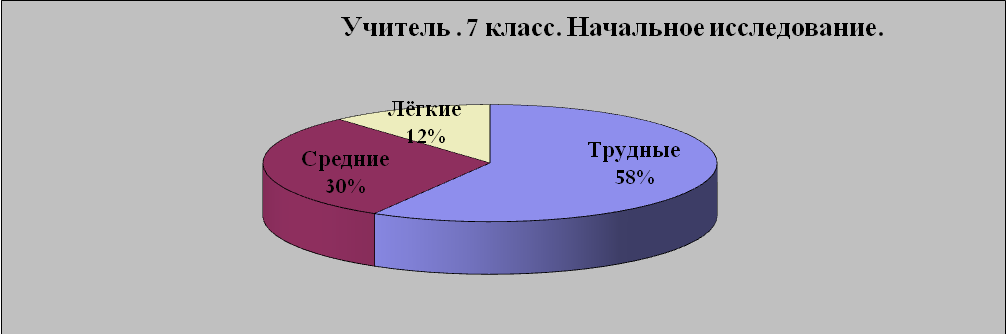 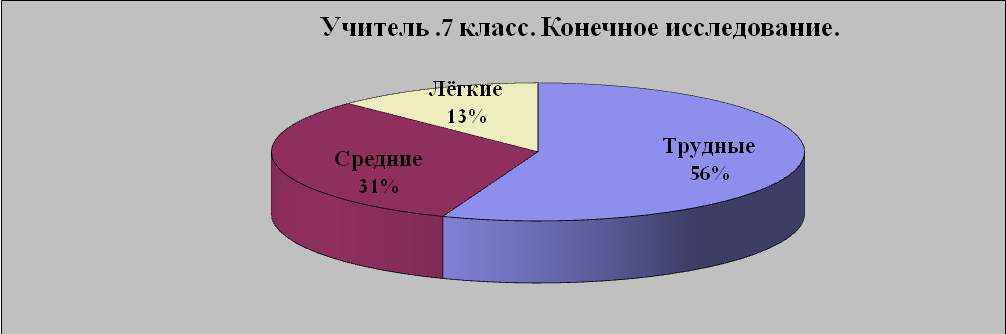 В целях повышения  уровня квалификации учителей в 110 школах был создан Информационно–методический ресурсный центр (ИМРЦ). Основная цель - обмен передовым  опытом,  подготовка учителей к различным конкурсам,  в том числе конкуру «Учитель года», помощь в работе молодых педагогов, помощь  педагогам в подготовке  средств  обучения. Одна из основных функций ИМРЦ - укрепить связь школ с сообществом, помощь молодым родителям  и т.д. Отдел мониторинга  Института  в 2010-2011 годах в целях определения степени важности этих Центров для учителей, учащихся и родителей проводил исследования и получил утешительные результаты.Опросы, проведённые  в конце учебного года среди слушателей курсов повышения квалификации директоров, заместителей директоров школ показали, что они высоко оценивают работу курсов в плане повышения квалификации. Их вполне удовлетворяют проводимые занятия, высоко оцениваются постоянно действующие семинары, индивидуальное консультирование, изучение и обобщение передового опыта, самообразование, участие в конкурсах, общение и помощь коллег. Среди положительных моментов они отмечают обмен опытом, работу с литературой, высокий уровень преподавания, хорошую теоретическую и практическую подготовку. Называют интересующие их проблемы: педагогический менеджмент, технология гуманистического  воспитания, взаимодействие с социумом, методическая работа с классными руководителями, комитетами  ученического самоуправления и пр.С учётом повышения мотивации учителей Институт усовершенствования профессионального образования  ГБАО предпринял шаги, чтобы мотивация работников образования проходила в тесной взаимосвязи  с курсами  повышения квалификации и повышением  уровня самовыражения самих слушателей. Одной из мотивационных моделей повышения квалификации является повышение квалификации работников  самого института. Так, до 2000 года в ИУПРО работал всего лишь один кандидат педагогических наук. Ныне в нем работают 7 кандидатов наук, 3 старших научных сотрудника, 5- «MASTER DEGREE» и 7 аспирантов.Таким образом, можно сделать вывод, что повышение  квалификации является гарантом педагогического мастерства учителей, залогом их подготовки, переподготовки, совершенствования и саморазвития. От успешного проведения курсов и семинаров зависит их профессиональная  подготовка, и, прежде всего, мотивация, которая ведёт к большим успехам.В заключение обобщены итоги проведенного исследования и представлены рекомендации по дальнейшим изысканиям в контексте рассматриваемой проблематики. В частности:1. Необходимо внедрение модели организации и финансирования повышения квалификации работников образования, обеспечивающей непрерывность и адресный подход к повышению квалификации, обновление инновационной модели повышения квалификации в контексте внедрения новых финансовых механизмов. 2. Должна быть введена персонифицированная модель повышения квалификации. Преимущество персонифицированной и персонализированной модели повышения квалификации - включение в деятельность всех участников образовательного процесса инновационный позитивный опыт и позитивный результат, который может стать объектом изучения и средством обучения в системе непрерывного и дополнительного образования.  4. Необходимо разработать проектные работы, в том числе, такие как  «Технология обеспечения  адресности повышения квалификации педагогических работников учреждений общего образования  на основе взаимодействия  процедур повышения квалификации  с внедрением новой модели  аттестации работников образования». В рамках его реализации педагогические работники будут иметь возможность  пройти оценочные процедуры профессионального и психолого-педагогического тестирований в рамках курсов повышения квалификации. Подобный подход к организации аттестации связан с изменением принципов, на основе которых она проводится как одна из форм мониторинга эффективности повышения квалификации.5. Так как повышение квалификации работников образования осуществляется в различных инновационных формах, должна быть налажена работа по реализации программ повышения квалификации на принципах модульно-накопительной системы.6. В целях повышения квалификации учителей по новой адресной модели и обеспечения возможности выбора программ обучения следует сформировать единый банк модулей и программ ПК. Они должны быть адресными по направлениям, включающим проектную деятельность и разрабатывающимся с учетом личностных профессиональных потребностей руководящих и педагогических кадров, в том числе, связанных с вопросами аккредитации, лицензирования и аттестации.7. Следует подготовить методические рекомендации по разработке «Положения о правилах и порядке экспертной оценки и сертификации программ учебных модулей в системе повышения квалификации   педагогических работников».8. Большую актуальность будет иметь организация сетевых социально-педагогических сообществ как форм  профессионального развития педагогов. Например, сообщества учителей родного (русского, английского) языка, учителей – историков, физиков, химиков, молодых педагогов,  психологов,   руководителей образования, On-line, виртуальный методический кабинет,  дошкольное образование и пр. Сетевые профессиональные сообщества педагогов и руководителей образования способствуют:- быстрой коммуникации для решения профессиональных проблем; - совместного создания продуктов индивидуального и коллективного творчества;- представления  своего опыта и соотнесения его с опытом коллег;- эффективного взаимодействия родителей, педагогов и обучающихся.9. Добиться всецелой модернизации системы непрерывного и дополнительного образования, создания базовых центров подготовки педагогических кадров. Следует разработать  проект программы, обеспечивающий оптимизацию сети учреждений непрерывного и дополнительного профессионального образования, повышение качества и непрерывность образования учителей и педагогических работников общеобразовательных учреждений Республики Таджикистан. Научный консультант:Шарифзода Файзулло - академик АОТ, доктор педагогических наук, профессор (Академия образования Таджикистана)Официальные оппоненты:Шоев Нурали Наботович - доктор педагогических наук, профессор, ректор Таджикского технологического университетаАлиев Сулаймон Нозимович - доктор педагогических наук, профессор, зав.  кафедрой методики преподавания английского языка Таджикского государственного педагогического университета имени С.АйниСатторов  Абдурасул Эшбекович -          доктор педагогических наук, профессор, зав. кафедрой алгебры и геометрии Курган-Тюбинского государственного университета им. Носира Хусрава.Ведущая организация: Российско-Таджикский (славянский) университет Ступени вопрощанияПрограммныеПрограммныеВыборочныеВыборочныеСтупени вопрощанияНачальное исследование( 260 человек)Конечное исследование (258 человек)Начальное исследование(73 человек)Конечное исследование (101человек)Знание36.9946.9642.4741.25Использование41.7848.3649.4944.44Размышление28.9240.7033.4237.03Ступени вопрощанияПрограммныеПрограммныеВыборочныеВыборочныеСтупени вопрощанияНачальное исследование(254 человек)Конечное исследование(253 человек)Начальное исследование(80 человек)Конечное исследование (101человек)Знание46.2648.9558.5444.39Использование37.8846.9043.8941.25Размышление34.8843.3245.0038.42Ступени вопрощанияПрограммныеПрограммныеВыборочныеВыборочныеСтупени вопрощанияНачальное исследование (248 человек) Конечное исследование (241 человек) Начальное исследование (60 человек) Конечное исследование (84 человек)Знание48.8641.7055.8337.50Использование39.8243.2546.4835.85Размышление33.6336.5138.3332.38Ступени вопрощанияПрограммныеПрограммныеВыборочныеВыборочныеСтупени вопрощанияНачальное исследование (189 человек)Конечное исследование (215 человек)Начальное исследование (88 человек)Конечное исследование (83 человек)Знание46.8344.6548.6039.56Использование57.6264.8154.5052.61Размышление42.9049.9542.5047.95Ступени вопрощанияПрограммныеПрограммныеВыборочныеВыборочныеСтупени вопрощания Начальное исследование (195 человек) Конечное исследование (225 человек) Начальное исследование (91 человек)Конечное исследование (99 человек)Знание45,1338.6743,9641.08Использование28,5137.1635,6026.06Размышление34,3640.8936,6329.29Ступени вопрощанияПрограммныеПрограммныеВыборочныеВыборочныеСтупени вопрощанияНачальное исследование (202 человек)Конечное исследование (224 человек)Начальное исследование (93 человек)Конечное исследование (90 человек)Знание30,2050.4544,0938.52Использование36,6336.4341,7231.33Размышление27,8930.5128,6725.56Ступени вопрощанияПрограммныеПрограммныеВыборочныеВыборочныеСтупени вопрощанияНачальное исследование (196 человек)Конечное исследование (225 человек)Начальное исследование (90 человек)Конечное исследование (202 человек)Знание41,3546.5839,7845.45Использование43,7241.7040,2234.99Размышление40,1645.6339,5241.75Название предметаОбщее количество учащихсяОбщее количество учащихсяВопросы на определение знанийВопросы на определение знанийВопросы  на выявление использованияВопросы  на выявление использованияВопросы на определения умозаключенияВопросы на определения умозаключенияВсегоВсегоСинф 4Исследование в началеИсследование  в концеИсследование в началеИсследование  в концеИсследование в началеИсследование  в концеИсследование в началеИсследование  в концеИсследование в началеИсследование  в концеМатематика30030045.250.347.950.942.545.745.749.4Природоведение30030043.145.741.043.142.147.841.945.1Таджикский язык28028043.844.546.047.541.945.144.346.07 классИсследование в началеИсследование  в концеИсследование в началеИсследование  в концеИсследование в началеИсследование  в концеИсследование в началеИсследование  в концеИсследование в началеИсследование  в концеТаджикский язык и литература28028035.239.339.845.133.043.336.442.8Зоология30030246.150.824.827.924.836.326.137.4Физика30030244.836.641.823.422.729.737.428.7Алгебра и  геометрия30030249.654.539.044.728.131.539.444.3